   台北市不動產仲介經紀商業同業公會 函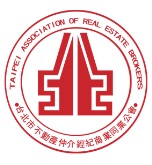                                                 公會地址：110台北市信義區基隆路1段111號8F-1                                                公會網址：http://www.taipeihouse.org.tw/                                                電子郵址：taipei.house@msa.hinet.net                                                聯絡電話：2766-0022傳真：2760-2255         受文者：各會員公司 發文日期：中華民國107年5月22日發文字號：北市房仲雄字第107075號速別：普通件密等及解密條件或保密期限：附件： 主旨：地政局來函有關預售屋權利轉讓經換約後，嗣辦竣買賣移轉登記，申報登錄買賣不動產成交案件實際資訊一案，轉發會員公司，請 查照。說明：依據臺北市政府地政局107年5月17日北市地登字第1076002143號函轉內政部107年3月30日內授中辦地字第1070412111號函辦理。地政局與內政部函文詳如附件。正本：各會員公司副本：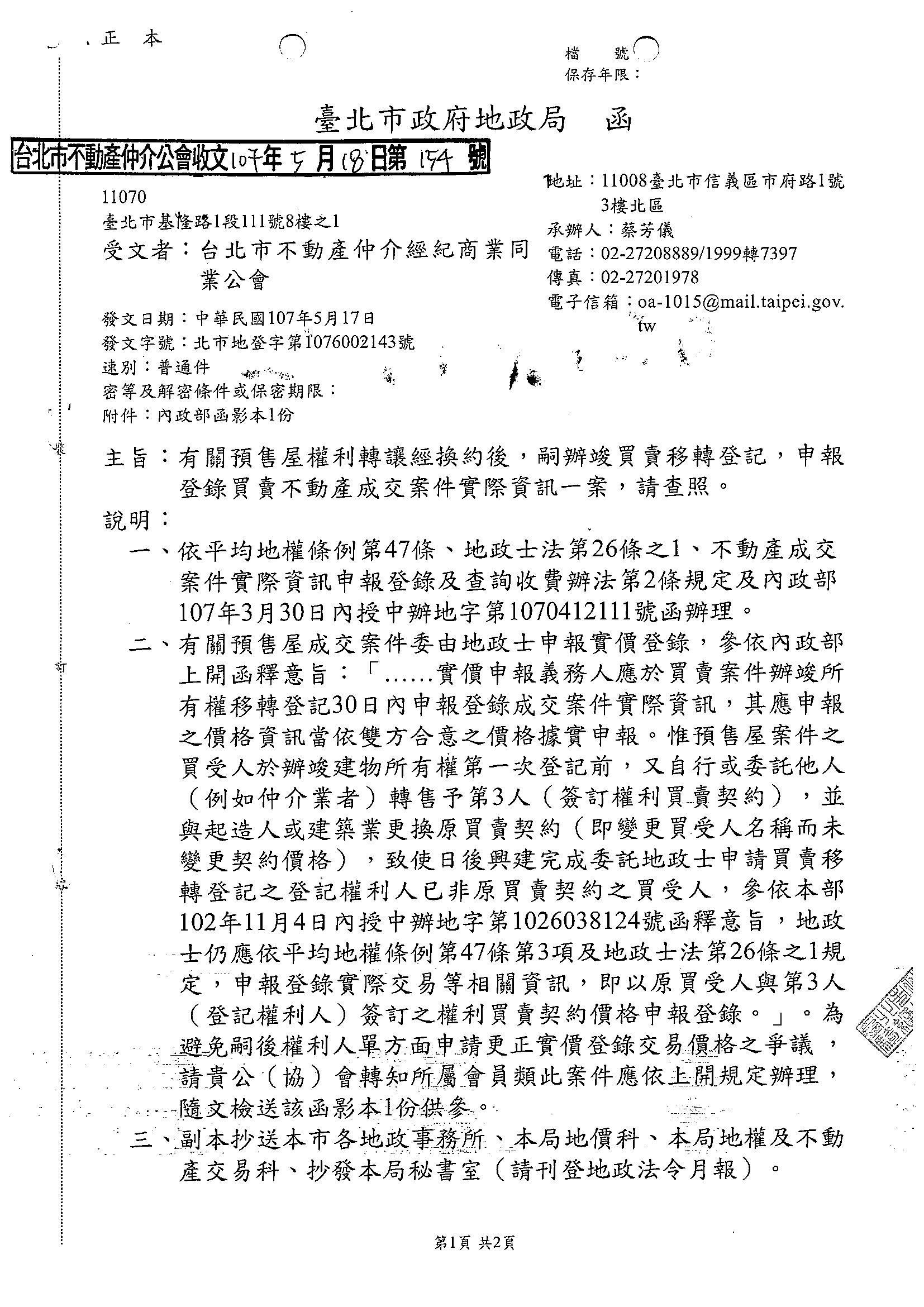 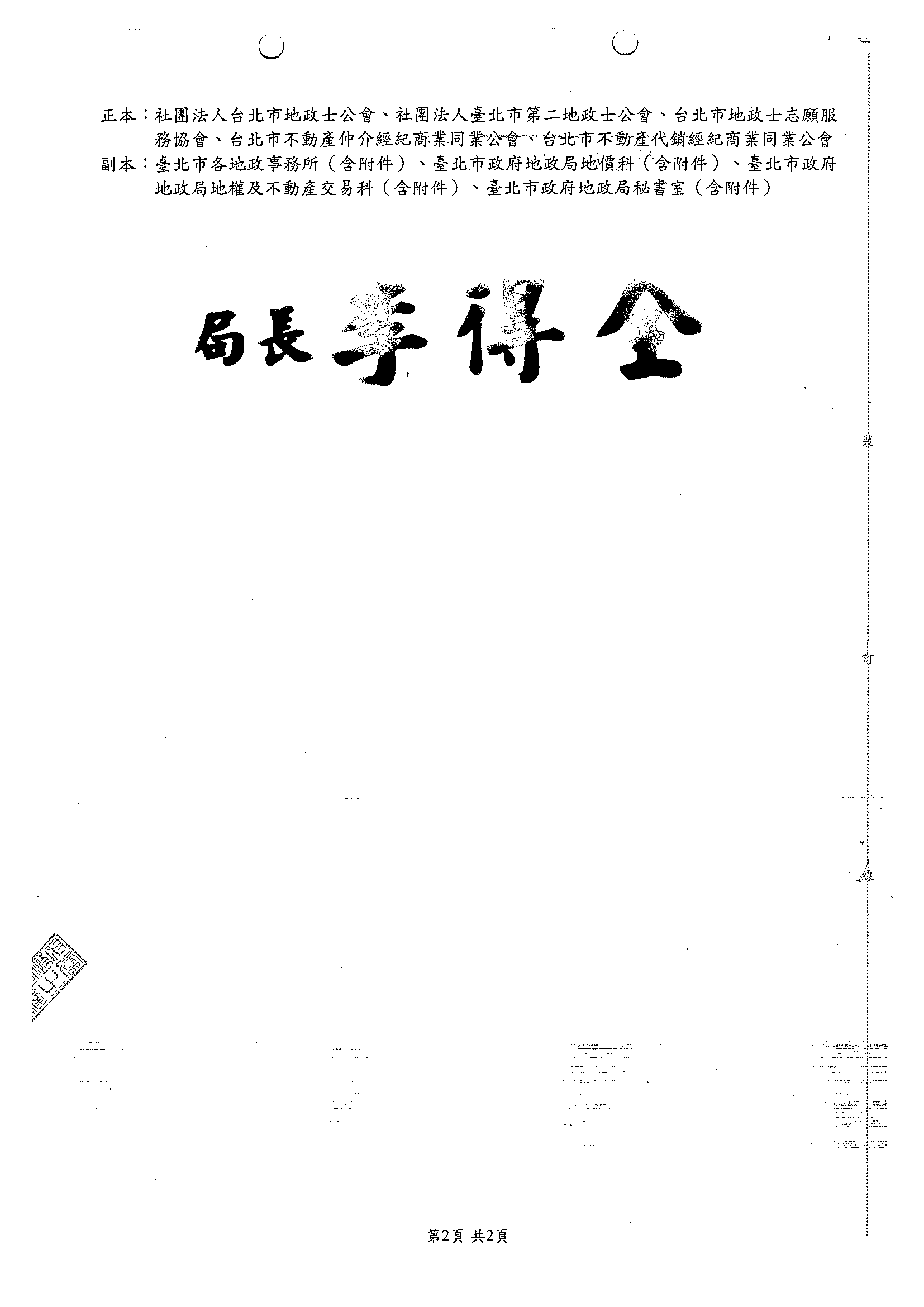 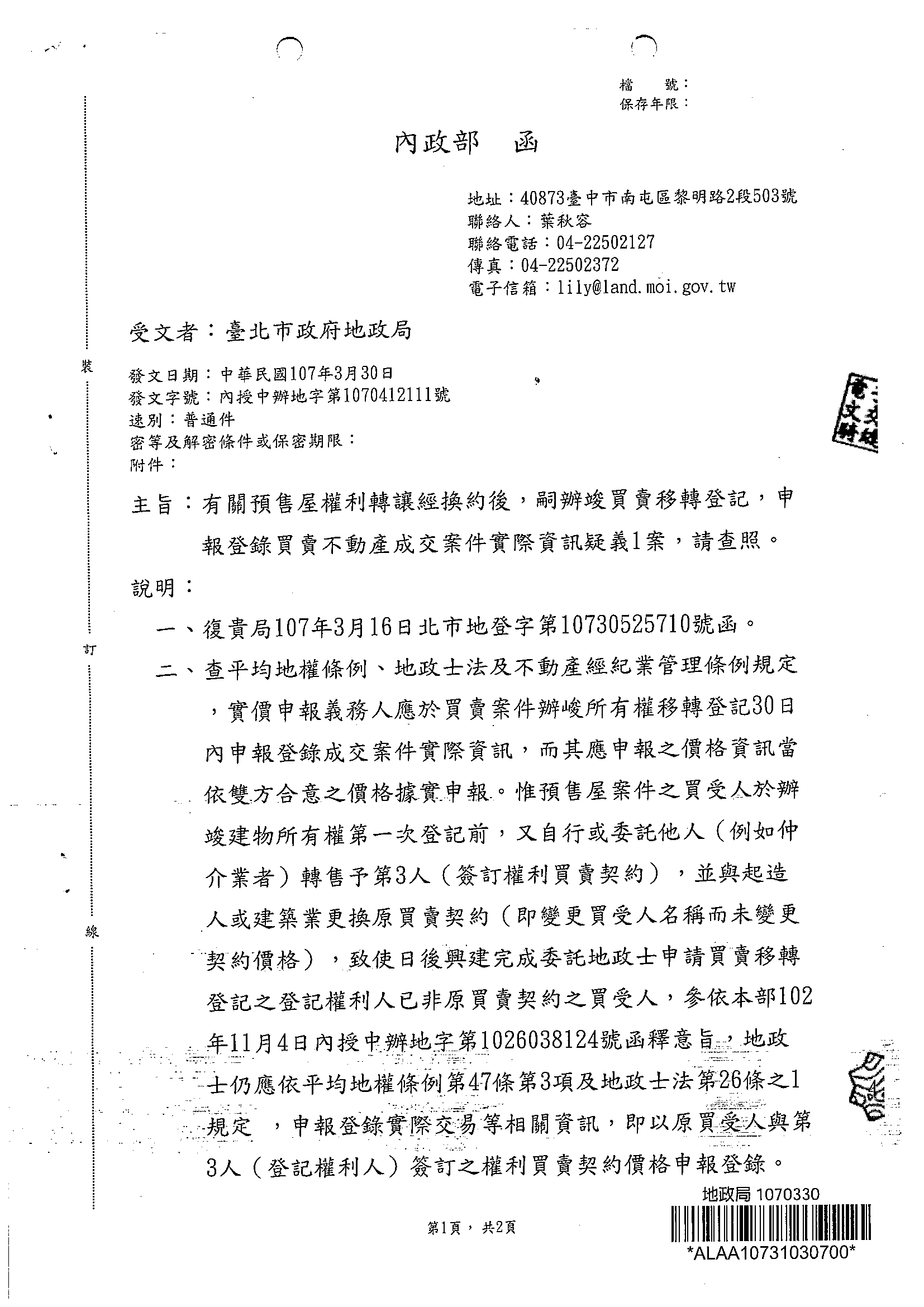 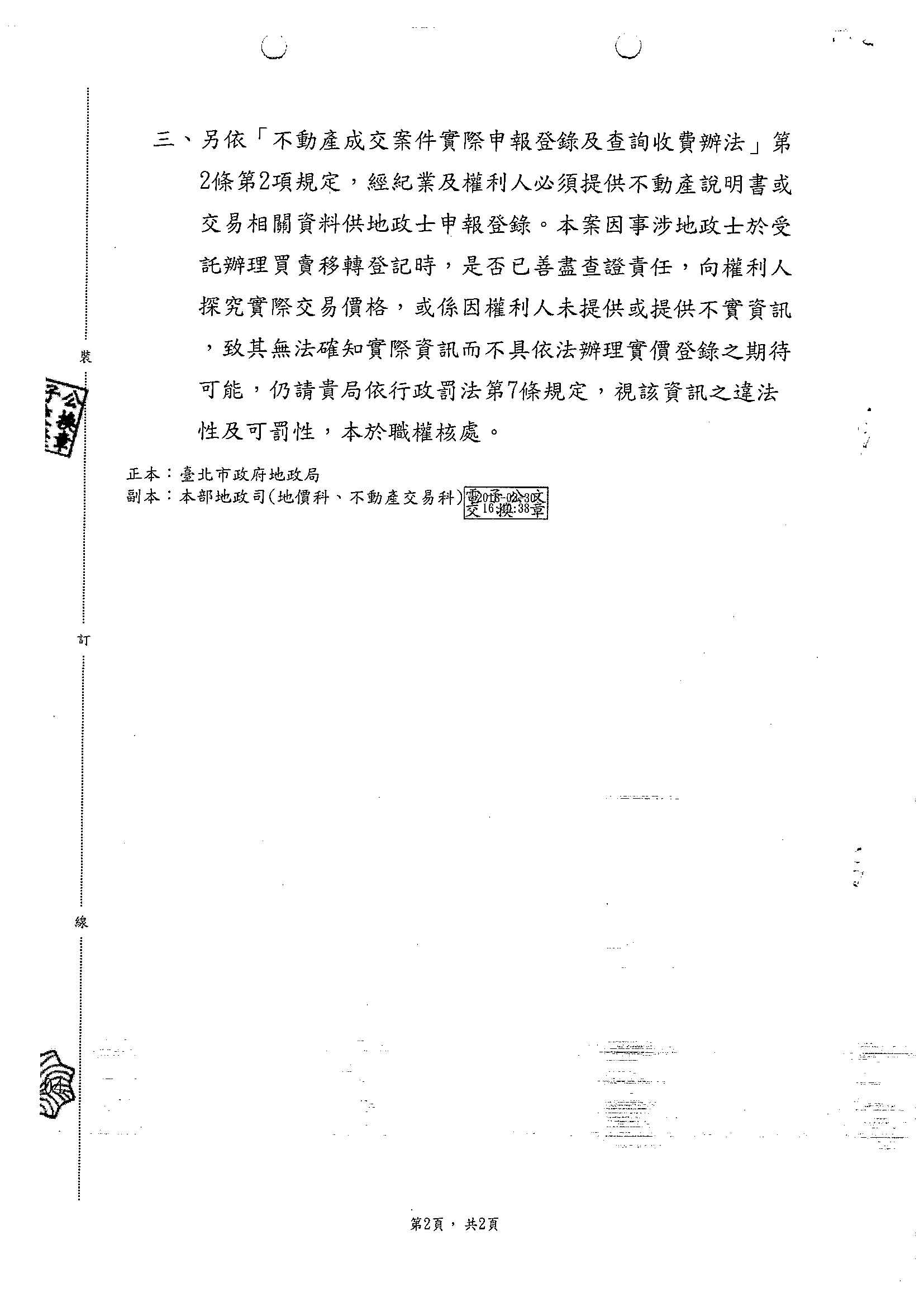 